PROJE ADIYetim KardeşAMACIDüzenli yetim yardımının yapılmasını sağlamak.BÜTÇESİ80.000 TLBAŞLANGIÇ-BİTİŞ TARİHİ15.01.2015 - 31.12.2015PROJE ÖZETİPROJE ÖZETİMüftülüğümüzce belirlenen kırk (40) hayırsever vatandaşımızın yaklaşık elli (50) yetime her ay düzenli yetim başı yüz (100) TL yardımın bir (1) yıl süreyle ailelerinin hesabına yatırmak.Müftülüğümüzce belirlenen kırk (40) hayırsever vatandaşımızın yaklaşık elli (50) yetime her ay düzenli yetim başı yüz (100) TL yardımın bir (1) yıl süreyle ailelerinin hesabına yatırmak.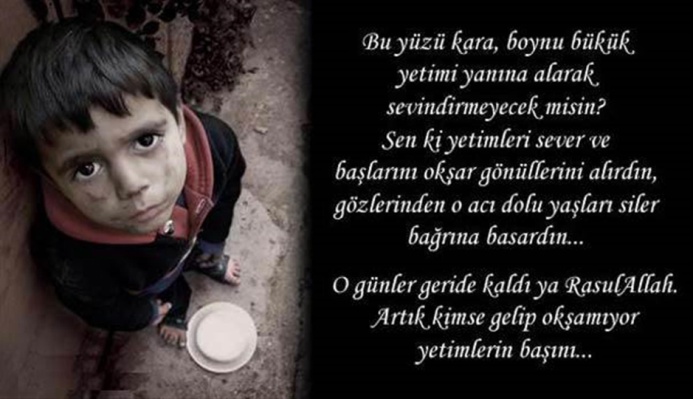 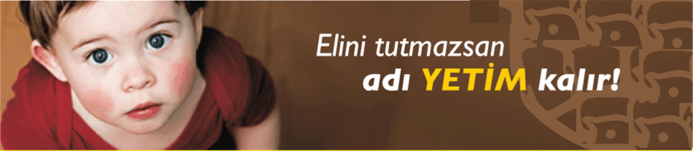 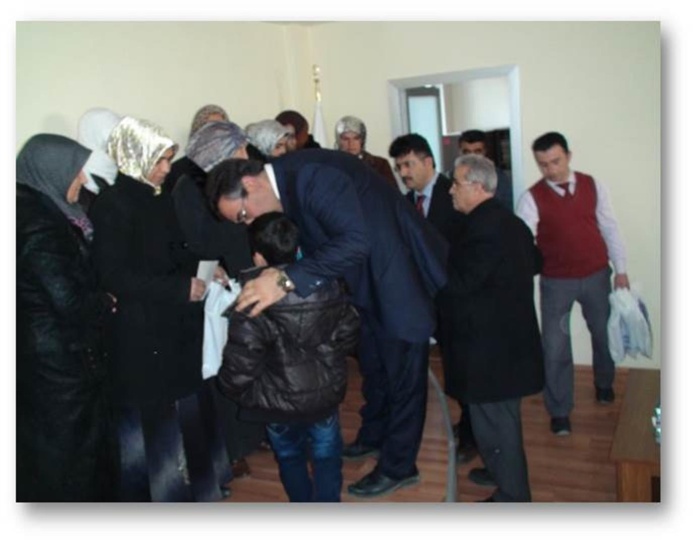 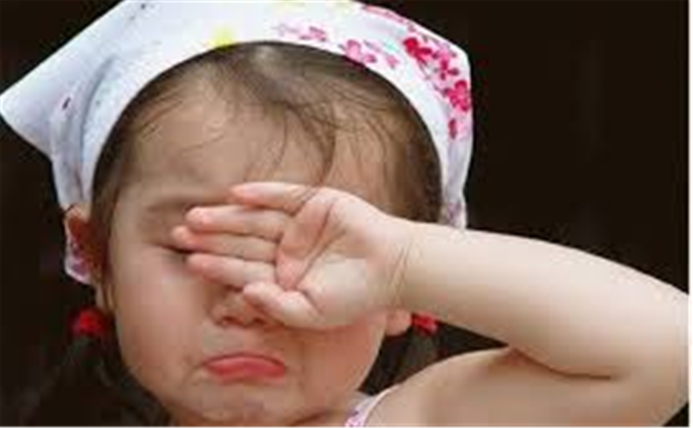 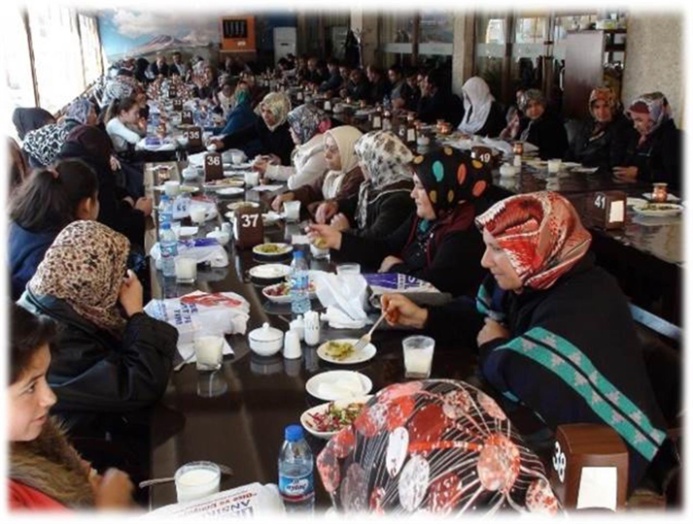 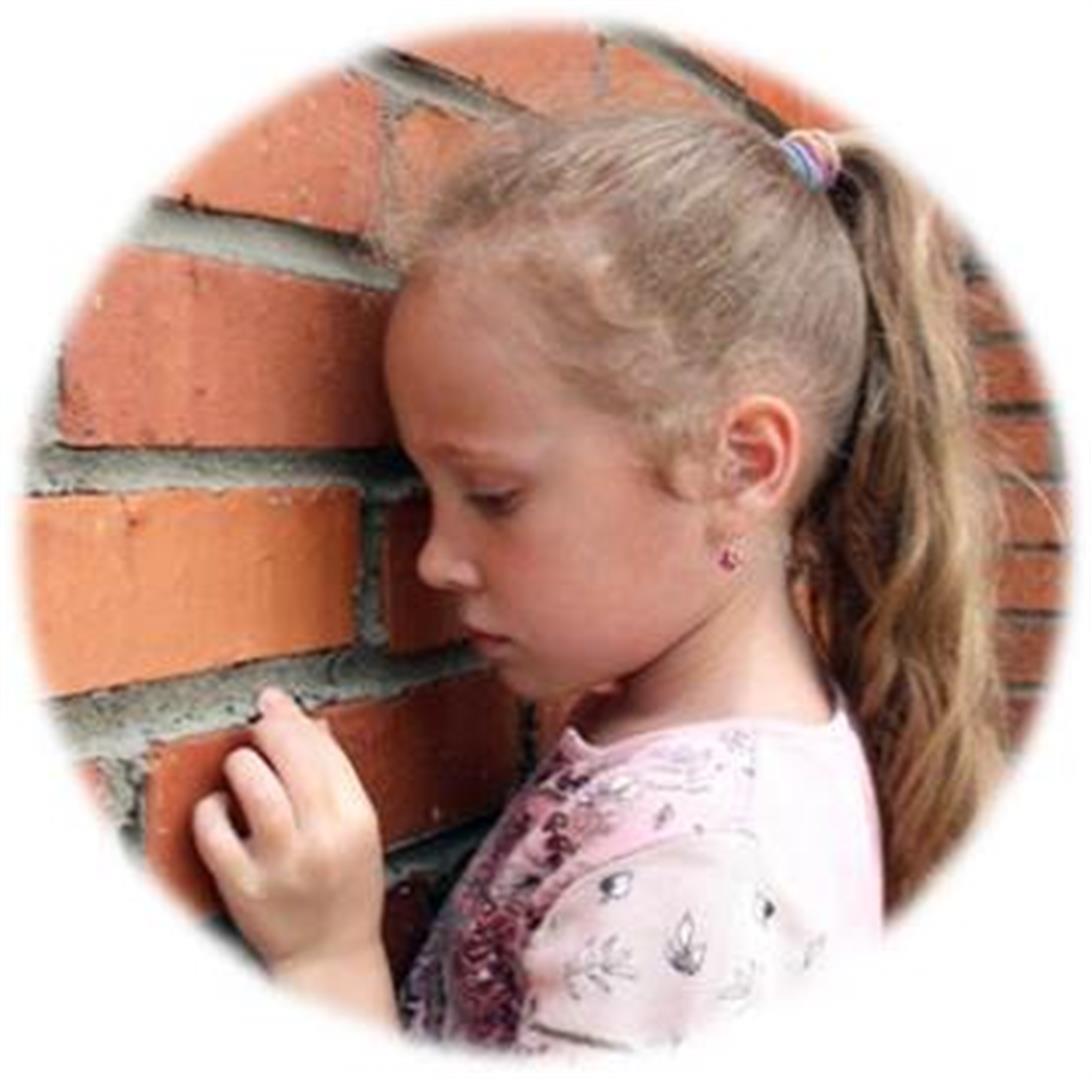 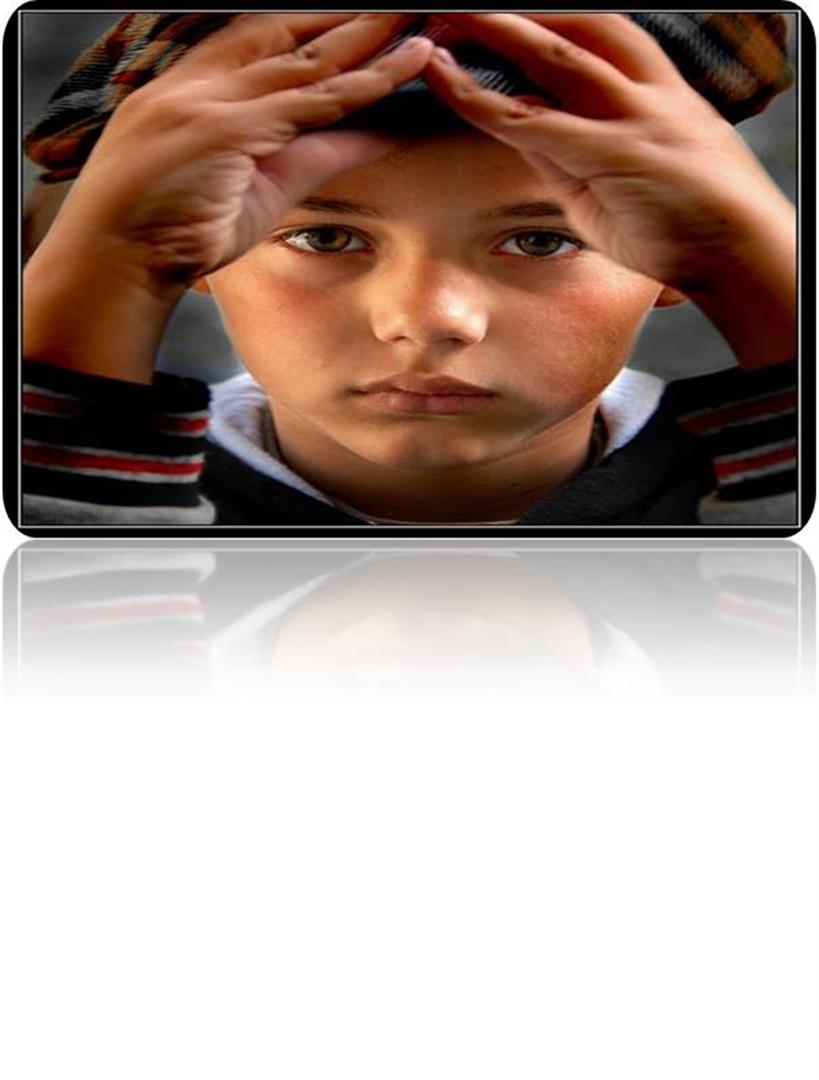 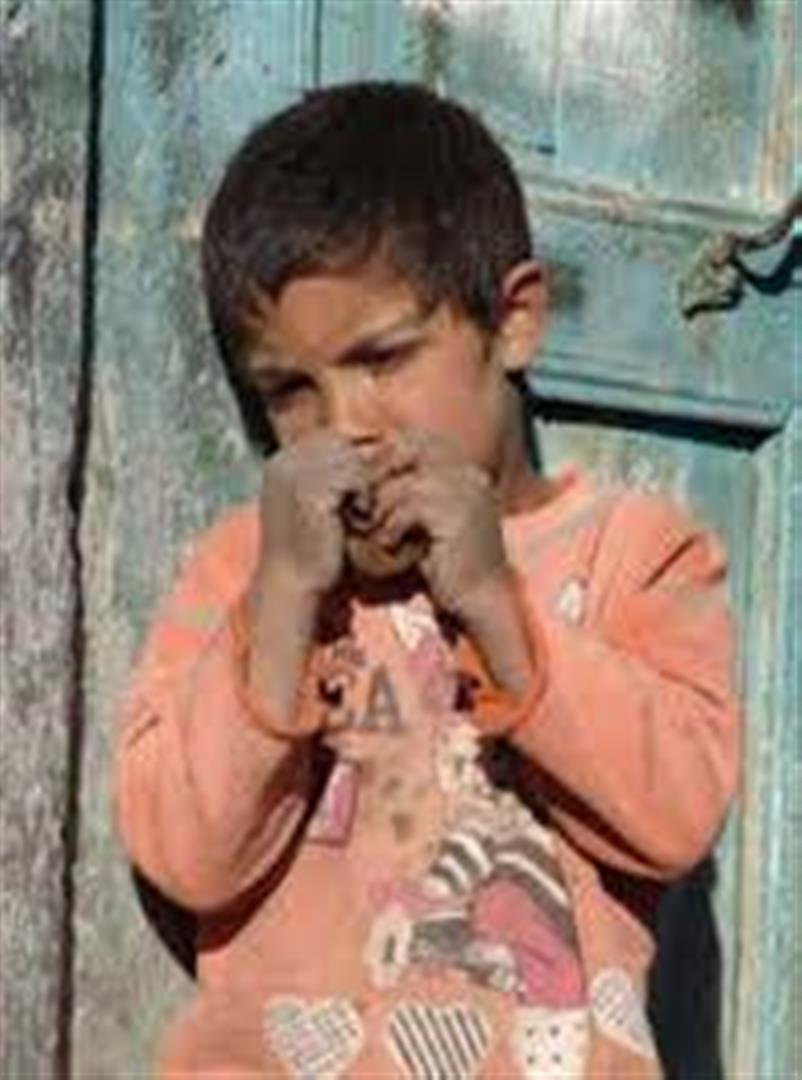 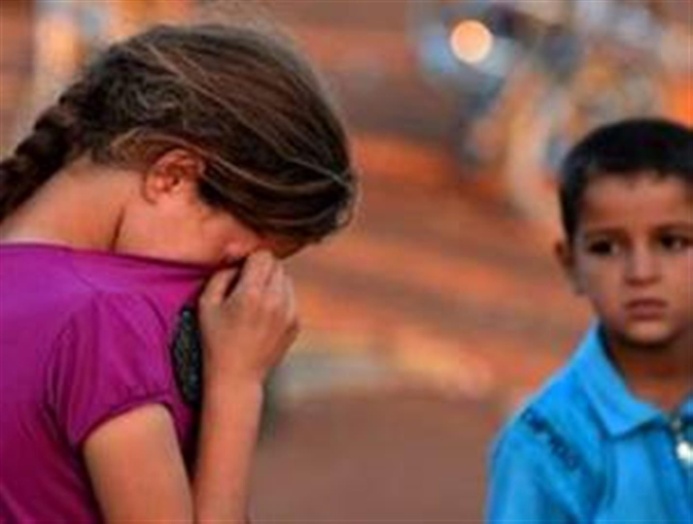 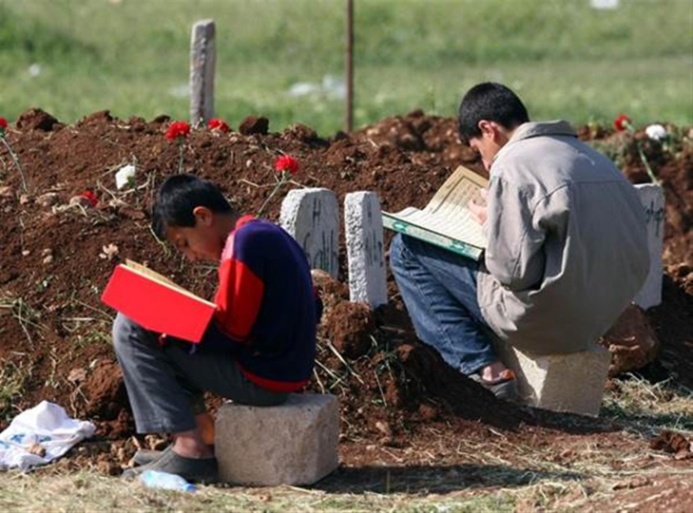 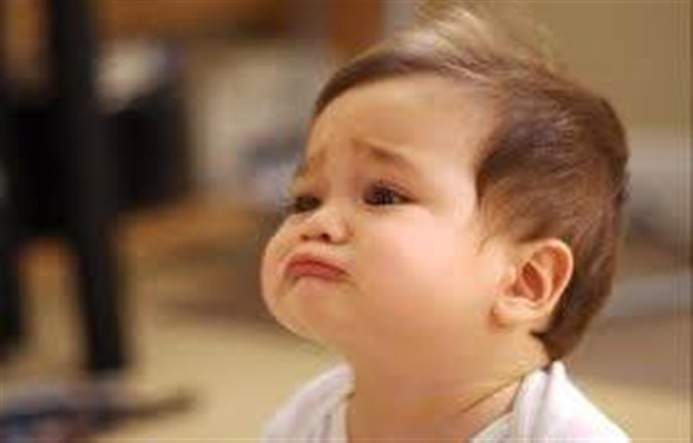 